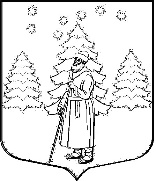 СОВЕТ ДЕПУТАТОВМУНИЦИПАЛЬНОГО ОБРАЗОВАНИЯ«СУСАНИНСКОЕ СЕЛЬСКОЕ ПОСЕЛЕНИЕ»ГАТЧИНСКОГО МУНИЦИПАЛЬНОГО РАЙОНАЛЕНИНГРАДСКОЙ ОБЛАСТИР Е Ш Е Н И Е             14  августа  2023 года                                                                                    № 178                       О внесении изменений и дополнений  в решение совета депутатов муниципального  образования "Сусанинское сельское поселение" от 01.12.2022 года № 144 «О бюджете муниципального образования "Сусанинское сельское поселение" на 2023 год и на плановый период 2024 и 2025 годов»В соответствии с Бюджетным кодексом Российской Федерации,  Федеральным  Законом от 06.10.2003 № 131-ФЗ «Об общих принципах организации местного самоуправления в Российской Федерации»,  Положением о бюджетном процессе в муниципальном образовании "Сусанинское сельское поселение", утвержденным решением совета депутатов муниципального образования "Сусанинское сельское поселение" от 22.09.2021 № 95, руководствуясь Уставом  муниципального  образования "Сусанинское сельское поселение" Гатчинского муниципального района Ленинградской области, совет депутатов муниципального образования  «Сусанинское сельское поселение»      РЕШИЛ:       Внести в решение Совета депутатов муниципального образования  "Сусанинское сельское поселение" от 01.12.2022 года   № 144   «О бюджете муниципального образования "Сусанинское сельское поселение"   на 2023 год  и плановый период 2024 и 2025 годов»  ( в редакции решения от 23.03.2023 года № 161) следующие дополнения  и  изменения:Изложить  пункт  1 статьи   1  в  следующей редакции - Утвердить основные характеристики бюджета муниципального образования "Сусанинское сельское поселение" на 2023 год:  прогнозируемый общий объем доходов бюджета муниципального образования  "Сусанинское сельское поселение"  в сумме   108842,5 тысячи  рублей;общий объем расходов бюджета муниципального образования  "Сусанинское сельское поселение"  в сумме   127257,9  тысячи  рублей;прогнозируемый дефицит бюджета муниципального образования  в сумме   -18415,4 тысячи  рублей.2. В статье 4 пункт 8 цифру «23676,6 тыс. рублей» заменить на «35189,5 тыс. рублей»3.  В статье 5 пункт 2 цифру «21068,6 тыс. рублей» заменить на «20605,2 тыс. рублей»  и дополнить абзацем:«Установить, что расходы на оплату труда муниципальным служащим, работникам, замещающим должности, не являющиеся должностями муниципальной службы, за счет средств, поступивших из областного бюджета Ленинградской  области и Гатчинского  муниципального  района, осуществляется в порядке, установленном администрацией Сусанинского сельского поселения в соответствии с правовыми актами Ленинградской  области и Гатчинского  муниципального  района».4.  В статье 7 пункты 1,2  изложить  в следующей редакции:1.  Установить объем муниципального долга муниципального образования "Сусанинское сельское поселение" в сумме:          на 2023 год - 7000,0 тысяч рублей,          на 2024 год - 0,0 тысяч рублей,          на 2025 год - 0,0 тысяч рублей.   2. Установить предел муниципального внутреннего долга муниципального образования "Сусанинское сельское поселение" в сумме:          на 01 января 2024 года - 7000,0 тысяч рублей,          на 01 января 2025 года - 0,0 тысяч рублей,          на 01 января 2026 года - 0,0 тысяч рублей.Дополнить статью 7 пунктом 7 следующего содержания:«7. Установить, что привлекаемые в 2023-2025 годах заемные средства направляются на покрытие временных кассовых разрывов, возникающих при исполнении бюджета, а также для погашения муниципального долга».5. Утвердить источники финансирования дефицита бюджета муниципального образования "Сусанинское сельское поселение" на 2023 год согласно приложению 1 к настоящему решению.6. Внести   изменения  в   Приложение    №   3    «Прогнозируемые поступления доходов в бюджет  муниципального образования  "Сусанинское сельское поселение" на  2023 год» и изложить в новой редакции (прилагается).7. Внести   изменения  в   Приложение    №   5    «Безвозмездные  поступления в бюджет  муниципального образования  "Сусанинское сельское поселение" из других бюджетов  на  2023 год» и изложить в новой редакции (прилагается).8. Внести   изменения  в   Приложение    №   8    «Распределение    бюджетных ассигнований по разделам и подразделам  классификации расходов бюджета   муниципального образования  "Сусанинское сельское поселение" на 2023 год» и изложить в новой редакции (прилагается).9. Внести   изменения  в   Приложение    №   11 «Распределение бюджетных ассигнований по целевым статьям (муниципальным программам и не программным направлениям деятельности), группам и подгруппам видов расходов классификации расходов бюджетов, по  разделам и  подразделам классификации расходов бюджетов  бюджета муниципального образования  "Сусанинское сельское поселение" на 2023 год» и изложить в новой редакции   (прилагается).10. Внести изменения в Приложение № 12  «Ведомственная структура расходов  бюджета муниципального образования  "Сусанинское сельское поселение"  на 2023 год» и изложить в новой редакции (прилагается).11. Внести изменения в Приложение № 14  «Бюджетные   ассигнования  на реализацию муниципальной  программы «Социально-экономическое развитие муниципального образования "Сусанинское сельское поселение"   на   2023  год»  и изложить в новой редакции (прилагается).12. Внести изменения в Приложение 18 «Объем межбюджетных трансфертов, передаваемых бюджету Гатчинского муниципального района на осуществление части полномочий на решение вопросов местного значения на 2023 год» и изложить в новой редакции (прилагается).13. Внести изменения в Приложение № 20  «Программа муниципальных внутренних заимствований муниципального образования "Сусанинское сельское поселение"   на   2023  год»  и изложить в новой редакции (прилагается).14. Внести изменения в Приложение № 22  «Программа муниципальных внутренних заимствований муниципального образования "Сусанинское сельское поселение"   на   2024 -2025  годы»  и изложить в новой редакции (прилагается).15. Настоящее решение  вступает в силу со дня принятия и подлежит опубликованию в сетевом  издании газеты «Гатчинская  правда.ру», а также размещению  на официальном сайте поселения в сети Интернет. Глава муниципального образования  "Сусанинское сельское поселение" 	            	                М.С. АртемьевПриложение   1к решению cовета депутатовМО "Сусанинское сельское поселение" от  14   августа 2023 года № 178 Источники финансирования дефицита бюджета муниципального образования "Сусанинское сельское поселение" на 2023 годПриложение 18к решению cовета депутатовМО "Сусанинское сельское поселение" от  14 августа 2023 года № 178 Объем межбюджетных трансфертов, передаваемых бюджету Гатчинского муниципального района на осуществление части полномочий на решение вопросов местного значения на 2023 годКодНаименованиеУтверждено               на 2023 год(тыс.  рублей)000 01 05 00 00 00 0000 000Изменение остатков средств на счетах по учету средств бюджета18415,4615 01 05 00 00 10 0000 510615 01 05 00 00 10 0000 610Увеличение прочих остатков денежных средств бюджетов муниципальных районовУменьшение прочих остатков  денежных средств  бюджетов муниципальных районов11415,461501050201130000510Привлечение кредитов из других бюджетов бюджетной системы Российской Федерации бюджетами сельских поселений в валюте Российской Федерации7000,0Всего источников финансирования дефицита бюджета18415,4Наименование полномочийСумма                        (тыс. рублей)      Наименование полномочийСумма                        (тыс. рублей)      Наименование полномочийСумма                        (тыс. рублей)      1. Казначейское   исполнение бюджета203,62.  Осуществление  финансового контроля бюджета поселения159,03. Осуществление внутреннего финансового   контроля в сфере закупок185,34.  Реализация прав граждан для участия в федеральных     и региональных целевых программах на получение субсидий для приобретения (строительства) жилья65,75.Осуществление муниципального жилищного контроля179,786. Организация в границах поселения централизованного тепло, водоснабжения населения и  водоотведения124,86               ВСЕГО 918,24